ZAJĘCIA REWALIDACYJNE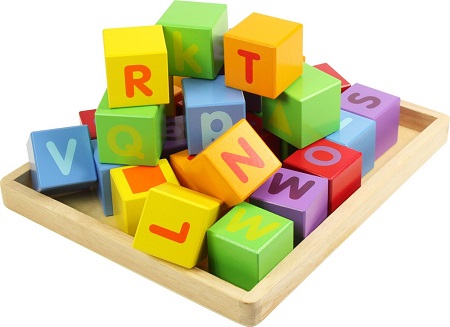 Termin rewalidacja pochodzi od łacińskich słów  re– znów, validus– mocny. 
Oznacza przywracanie człowiekowi pełnej sprawności. Rewalidacja to stawianie na mocne strony dziecka oraz szukanie tego, co w nim najlepsze.
CELE ODDZIAŁYWAŃ REWALIDACYJNYCH:rozwój i aktywizowanie tych wszystkich właściwości intelektualnych
i osobowościowych ucznia, które umożliwiają mu pełne uczestnictwo w życiu. Oznacza przywrócenie człowiekowi możliwie pełnej i samodzielnej sprawności funkcjonowania w środowisku Rewalidacja jest procesem dydaktyczno- wychowawczo- terapeutycznym z zaplanowanymi celami dostosowanymi indywidualnie dla każdego ucznia ze względu na ogromną różnorodność zaburzeń. GŁÓWNE KIERUNKI ODDZIAŁYWAŃ REWALIDACYJNYCH TO: stymulowanie (dynamizowanie) rozwoju,kompensowanie czyli wyrównywanie przez zastępowanie,korygowanie zaburzonych funkcji, optymalne usprawnianie, szczególne rozwijanie tych funkcji psychicznych i fizycznych, które są najsilniejsze i najmniej uszkodzone.ZASADY PROWADZENIA ZAJĘĆ REWALIDACYJNYCH:
•  Stworzenie warunków poczucia bezpieczeństwa, życzliwej pomocy;
•  Kształtowanie pozytywnej atmosfery;
•  Dostosowanie rodzaju prowadzonych zabaw i ćwiczeń 
do indywidualnego tempa rozwoju i możliwości dziecka;
•   Powolne, systematyczne przechodzenie od zadań łatwiejszych
do trudniejszych;
•   Mobilizowanie dziecka do samodzielności i aktywności;
•   Pobudzanie motywacji i chęci do wysiłku poprzez stosowanie różnorodnych i ciekawych ćwiczeń;
•   Dostosowanie czasu trwania poszczególnych ćwiczeń
do wydolności dziecka;
•   Stworzenie odpowiednich warunków oraz maksymalne wykorzystanie naturalnego potencjału dziecka do usprawniania zaburzonych funkcji.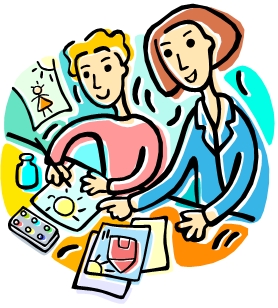 Pedagodzy specjalni realizujący zajęcia rewalidacyjne – Karolina Sosin – Pospiszył, Małgorzata Wojtak, Marta Adamczyk, Katarzyna Smolińska.